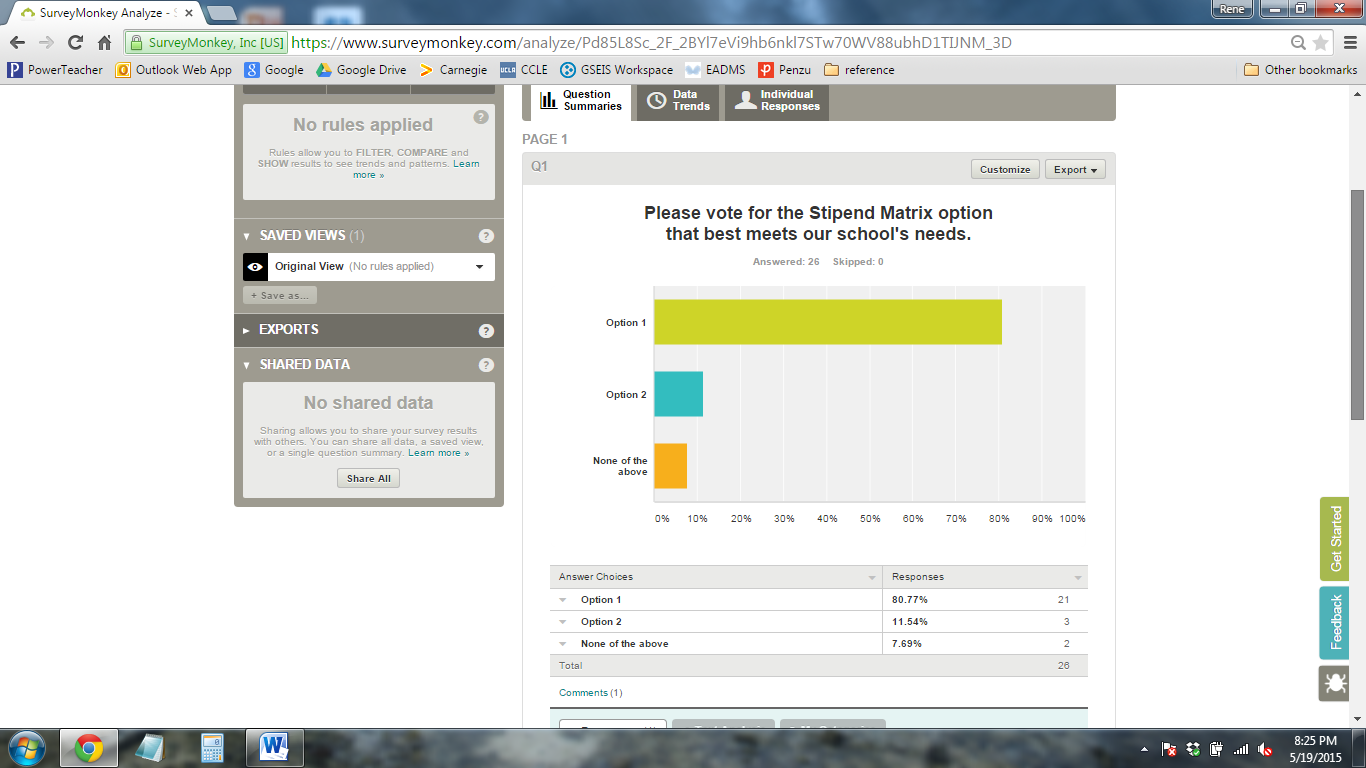 Comments:Showing 1 responseThey need to make sure that the people who are getting paid for their positions are actually showing up to meetings.11/18/2014 3:32 PM View respondent's answers